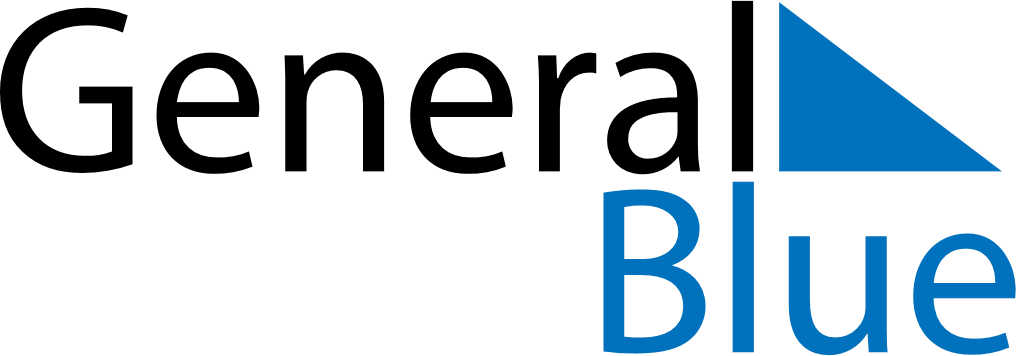 June 2022June 2022June 2022June 2022June 2022June 2022VenezuelaVenezuelaVenezuelaVenezuelaVenezuelaVenezuelaSundayMondayTuesdayWednesdayThursdayFridaySaturday12345678910111213141516171819202122232425Battle of Carabobo2627282930NOTES